Cloud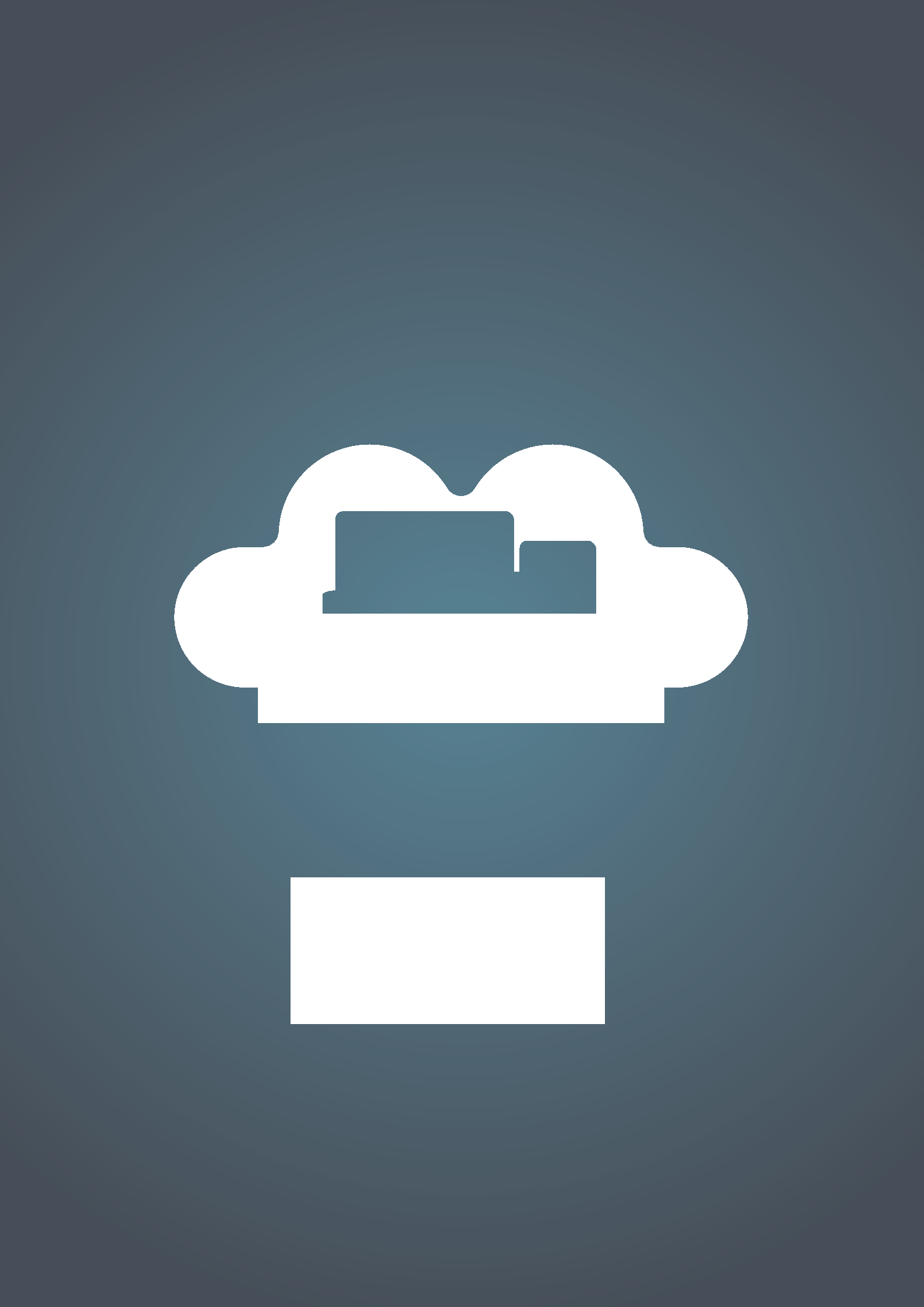 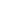 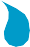 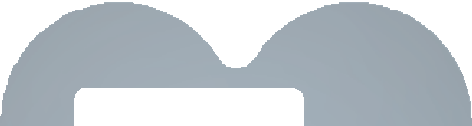 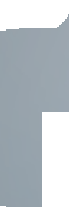 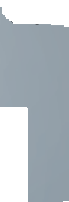 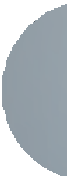 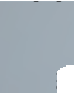 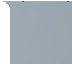 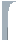 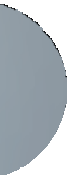 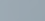 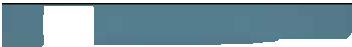 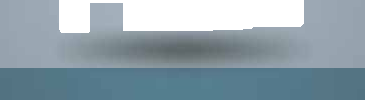 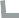 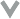 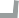 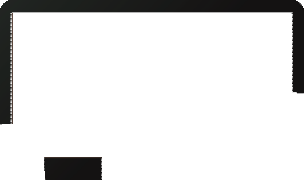 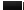 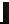 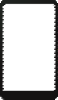 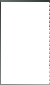 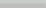 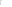 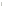 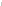 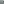 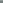 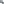 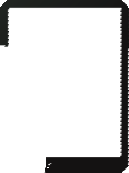 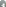 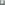 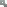 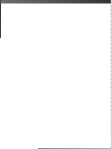 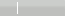 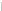 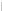 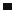 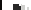 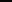 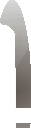 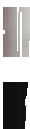 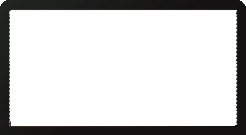 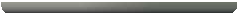 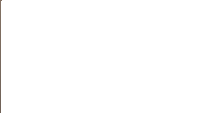 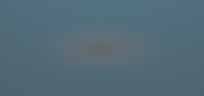 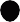 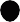 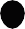 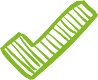 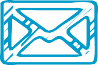 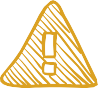 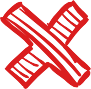 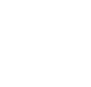 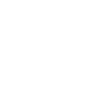 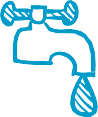 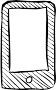 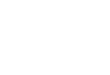 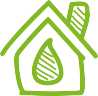 For ProfessionalsASE NNA	HA L LINN OI	AN A LYS OIleakomatic.comLeakomatic vesivuotovahtiLeakomaticin patentoidut sensorit ovat herkkiä ja mittaustarkkoja, minkä an- siosta laitteella havaitaan pienetkin piilovuodot, jotka usein ovat ensimmäinen merkki alkavista suuremmista vuodoista. Vuodon havaittuaan laite hälyttää ja sulkee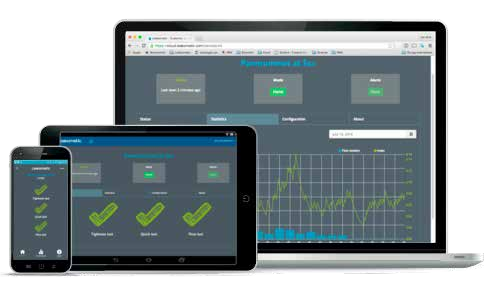 Kaikenkokoisiin kiinteistöihinPRO1-sarjan vesivuovahtiin on saatavilla useita erikokoisia venttileitä jotka sopivat kaikenkokoisiin kiinteistöihin. Tyypillisiä soveltuvuuskohteita ovat päiväkodit, koulut, rivi-ja kerrostalot ja liikerakennukset.Kattava loki ja raportointi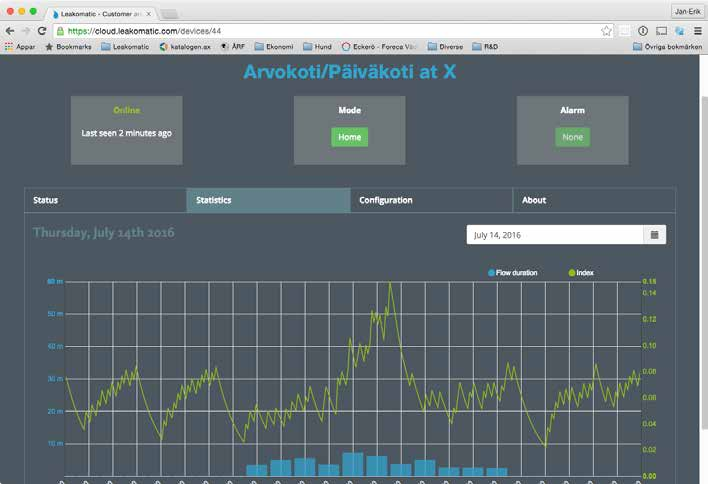 Leakomatic tuo uuden pilvipalvelun kiinteistöjen käyttövesi- putkistojen valvontaan. Uudessa Leakomatic Cloudissa kaik- ki kohteen hälytystyypit tallentuvat automaattisesti. Palvelu kerää myös tietoja veden virtausajoista ja indeksiarvoista graafisessa muodossa. Saatavilla on myös raportit kohteen olosuhdetiedoista.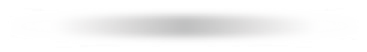 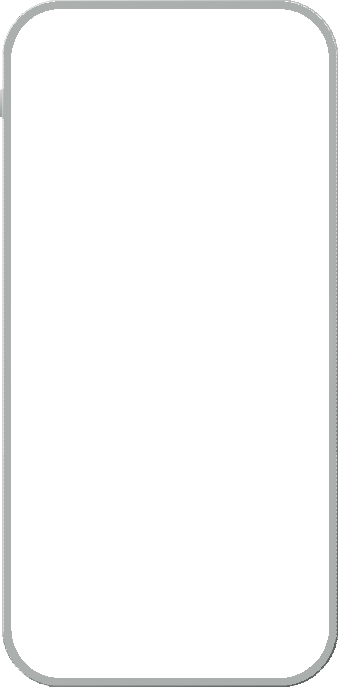 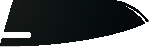 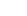 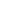 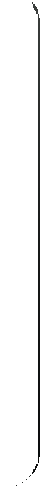 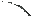 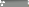 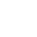 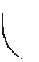 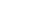 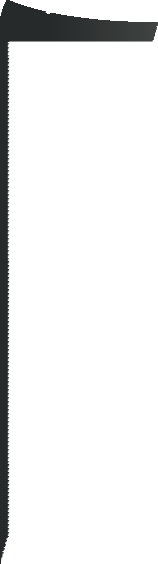 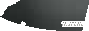 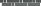 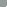 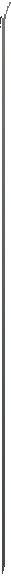 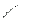 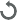 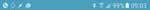 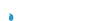 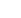 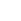 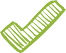 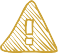 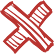 Etähallinta- ja valvontaLeakomatic Cloud:in hallintapaneeli soveltuu useiden kohteiden yhtäaikaiseen valvontaan. Palvelun avulla häly- tykset välittyvät tarvittaessa useammalle vastaanottajal- le, esimerkiksi kiinteistöhuoltoon sekä isännöitsijälle.Tekniset tiedotNäyttöyksikköVirtalähdeMitatVenttiili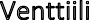 Paine häviö (bar)Max vuode (m3/h)MitatWxHxD (mm)Käyttölämpötila VentiltypYhteystiedot  Helsingin Kylpyhuoneremontti Oy  helsinginkylpyhuoneremontti.fi P1I-­‐N20P1I-­‐N25P1I-­‐N32P1I-­‐N40P1I-­‐N50